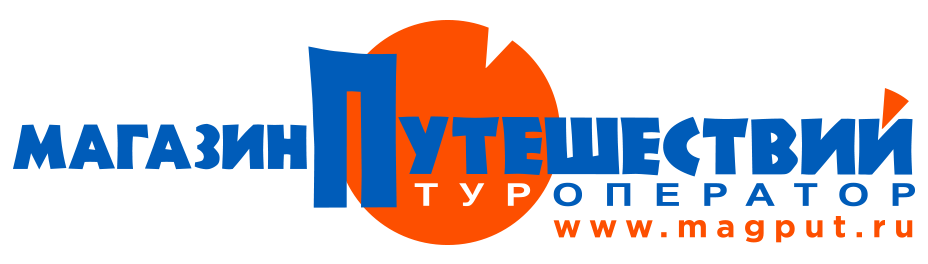 Список вещей Данный список рассчитан для тура «Чудеса Кавказа» в период с весны по осень с ночёвками в гостиницахБивуачное снаряжение❏ Небольшой рюкзачок (20-30 л) для прогулок в городе и горах (для бутербродов, термоса, верхней одежды, фототехники и документов);❏ Сидушка туристическая (кусок тур. коврика с резинкой) – по желанию, оченьполезная вещь!❏ Термос (по желанию);❏ Треккинговые палки (весьма желательно, рекомендуем);❏ Светодиодный фонарик (удобнее налобный, для вечерних прогулок, по желанию).Одежда и обувьДля прогулок в горной местности:❏ Непромокаемая куртка с капюшоном (НЕ утеплённая, типа ветровки);❏ Плащ-дождевик, желательно из прочного материала (не нужен, если ветровка с мембраной Gore-tex);❏ Штаны, которые не боятся намокания и грязи (желательно не джинсы, их трудновысушить);❏ Тёплый свитер или флисовая толстовка (можно взять две – потолще и потоньше);❏ Термобельё (верх + низ);❏ Треккинговые или утеплённые носки;❏ Шапка и перчатки (лучше лёгкие флисовые);❏ Спортивные брюки, лосины или бриджи для тёплой погоды;❏ Футболки (3-4 штуки);❏ Ходовая обувь - разношенные непромокаемые ботинки (лучше треккинговые, с хорошей нескользкой подошвой).Для прогулок в городе и для переездов:❏ Комфортный для вас комплект одежды на температуру +10…+15°С (для прохладной погоды частично можно использовать одежду для гор);❏ Прогулочная обувь: разношенная (лучше кроссовки), в которой вы можете ходитьнесколько часов;❏ Носки обычные (2-3 пары);❏ Купальный костюм;❏ Нижнее бельё;❏ Головной убор для защиты от солнца (панама, бандана и т.д.);❏ Домашняя обувь (для гостиниц, по желанию)Средства личной гигиены❏ Умывальные принадлежности;❏ Небольшое полотенце;❏ Солнцезащитный крем (для гор – ОБЯЗАТЕЛЬНО! С SPF не меньше 50!).Специальное снаряжение❏ Очки солнцезащитные;❏ Зонт (по желанию);❏ Фотоаппарат (по желанию);❏ Мобильный телефон и зарядное устройство, неплохо бы взять дополнительную батарею;❏ Походная МИНИ-аптечка (очень маленькая, компактная и легкая!). НЕ нужно братьавтомобильный пластиковый кейс с кучей лекарств!Возьмите:❏ то, что может понадобиться только вам (например, определенный антибиотик и т.д.) или специфические препараты, которые вы применяете, и они вряд ли будут в групповой аптечке!❏ то, что тяжело взять на всех: противопростудные (фервекс или колдрекс, каплив нос и т.д.);❏ небольшую пластинку мозольных пластырей;❏ пару пластин активированного угля; пластинку ферментов (панзинорм, фестал, юниэнзим), если бывают проблемы с пищеварением;❏ эластичный бинт.Документы и деньги❏ Паспорт (ОБЯЗАТЕЛЬНО);❏ Страховой полис;❏ Билеты на самолет и/или поезд (туда/обратно);❏ Деньги на личные расходы.Главное, чтобы вам было тепло и комфортно в выбранной одежде. Выбирайте тот вариант, который для вас сейчас наиболее приемлем.А главное — помните, что всё должно быть максимально лёгким и компактным!